Head of School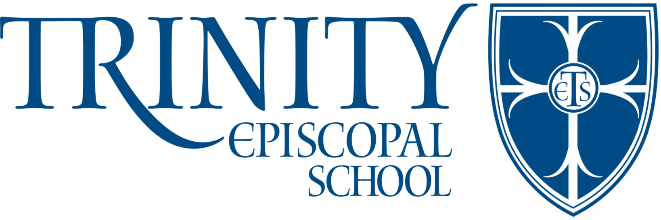 Trinity Episcopal School welcomes nominations and applications for an innovative, thoughtful, and inspiring leader to serve as its next Head of School effective July 1, 2022. Successful candidates will be communicants in good standing with the Episcopal Church.ABOUT TRINITY EPISCOPAL SCHOOLFounded in 2000, Trinity Episcopal School is a K-8 independent school in Uptown Charlotte, North Carolina that is committed to nurturing spirituality through the reason, acceptance, and service found within the Episcopal tradition. TES embraces the richness of diversity by encouraging students to be socially-conscious and civically-engaged ambassadors and scholars of grace, honor and respect in the world.Consistently at capacity with a waitlist each spring, there are 444 students enrolled at TES. Twenty-nine percent of TES students identify as students of color, and they represent a wide array of religious and spiritual backgrounds. TES’ healthy endowment allows for generous tuition assistance that is currently granted to 27.9% of the student body. TES prides itself on small class sizes and a close-knit community where students and teachers develop strong relationships that last far beyond graduation.TES’ progressive curriculum and workshop approach encourage students to think creatively and critically. TES’ Honor Code holds students to the highest standards of personal conduct, and its unique programs and service-learning partnerships provide lessons that light the way to a noble and productive life. In addition to challenging students to academic excellence, we believe that nurturing spirituality is essential to the formation of the whole child. TES’ Episcopal identity is an essential aspect of life for all members of the TES community. All members of the Trinity community are invited to seek clarity about their own beliefs and to honor those commitments more faithfully in their lives.TES is purposely situated within Charlotte’s city limits in the Uptown neighborhood. This setting has allowed TES to distinguish itself from other independent schools in the outskirts of Charlotte, and to integrate with the local community in meaningful ways. Additionally, TES’ location provides the school with the distinct opportunity of attracting a more diverse student body and gives parents who work in the city a sense of belonging as they volunteer at the school and engage in their children’s experiences.The next Head of School at Trinity Episcopal School must be an intellectually curious leader with a profound commitment to service learning. Candidates must embrace TES’ culture of inclusivity, transparency, and mutual trust. The new Head of School will have a proven track record of demonstrated leadership and a servant’s heart, and will embrace TES’ commitment to diversity, equity, inclusion, and belonging. They will also display the highest level of integrity in advancing the TES mission.THE ROLE OF THE NEXT HEAD OF SCHOOLTES’ next Head of School will oversee all aspects of its academic, spiritual, and operational programs and will report to the Board of Trustees.An ideal candidate will:Be a communicant in good standing in the Episcopal ChurchEmbrace TES’ three pillars of Creating Scholars, Nurturing Spirituality, and Embracing DiversityModel and support TES’ collaborative and progressive approach to education Be committed to the academic and spiritual formation of the students at TESAdvance community partnerships and further integrate with the city of CharlotteBe committed to the recruitment and retention of a diverse students, faculty, and staffSupport TES’ ambitious goals around financial aidPrioritize TES’ commitment to diversity, equity and belongingCultivate trust among all stakeholders in the TES communityEstablish a more comprehensive faculty compensation program The search committee for TES will begin accepting nominations and reviewing applications immediately. Requested application materials include a letter of interest and a curriculum vitae. Although applications will be welcomed until a new Head of School is selected, for best consideration all candidates should submit materials by November 5, 2021 to trinityhos@storbecksearch.com.Trinity Episcopal School is being assisted in this search by Storbeck Search. For additional information, please contact:Nishant Mehta, Managing DirectorSherry Coleman, Managing Director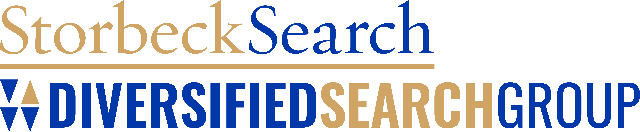 Erin Meissner, AssociateStorbeck Searchtrinityhos@storbecksearch.com